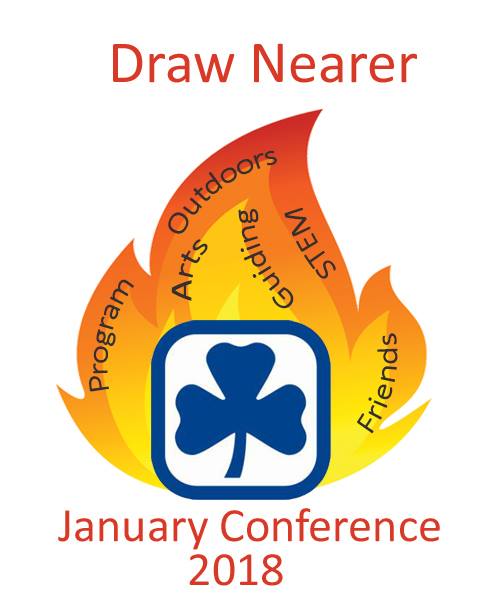 Name: _____________________________________   iMIS #: __________________Phone (home): _______________ (work): ______________   (cell): _______________ _____________YES, I AM A RANGERI prefer to receive information by: Email: ______________________________  Fax: ________________________________ Mail (address): ___________________________   City/Town:    _____________________________   Postal Code: ____________________________Food/ Allergies/Diet and/or physical restrictions: _________________________________________________ I would like to share a room with (if applicable): __________________________________________________	 Smoker  Non-smoker   Note: All rooms are non-smoking rooms!   Please make this a Scent free event!Optional: For grant purposes please self-identify if you are:  First Nations   Metis   Inuit or  an immigrant.Register early and save $25!After December 15, registrants will pay the “Conference only” fee and be responsible for arranging their own accommodation. The hotel will not guarantee the room rates or availability after that date! Please check with the Provincial Office first as we may have a few spots to fill within the rooms we have booked.No registrations can be accepted after January 11, 2018.Price includes: Saturday and Sunday breakfasts, Saturday lunch, Saturday banquet, coffee break drinks and evening hospitality.The Session Choices and Session Choices Form will be available via the HOMEPAGE/UPCOMING EVENTS SECTION of the PROVINCIAL WEBSITE -  http://www.girlguides.ca/web/SK/Home/SK/Default.aspx?hkey=d8f60f59-d894-4748-a76a-bfdcf3644622Please return a complete Registration Form with payment to the Provincial Office.  Payment enclosed: ____________ (Cheque payable to Girl Guides of Canada, SK Council) OR Credit Card # _______________________________________ (VISA, MC only) Expiry Date: ___________________Girl Guides of Canada, SK Council 	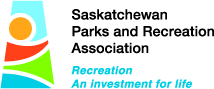 200-1530 Broadway Ave., Regina, SK S4P 1E2 	OR Email provincial@girlguides.sk.ca  		OR Call 306-757-4102 or Toll free 1-800-565-8111 OR Fax 306-347-0995For Safe Guide purposes, RANGERS are to ROOM WITH RANGERS, not Guiders or moms.  Thanks!Prices are per adult or Ranger (GST included)Early Birdbefore November 30Regular Priceafter November 30Conference & hotel – 1/room $370$395Conference & hotel – 2/room$220$245Conference & hotel – 3 or 4/room (sharing beds)$200$225Conference only – no hotel$130$155